*Skal bruges ifm. kommunikation om forløbet via borger.dk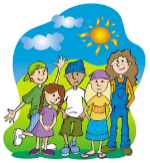 Henvisning til Cool kids /Chilled forløbEt gruppeforløb til børn og unge præget af angst med deres forældreDato:     Barnets/ den unges navn:      Barnets/ den unges  cpr nummer:     Skole:                         Klasse:      Forældres navn:      Forældres cpr.nummer:*     Mail:                         Telefon:      Skolens kontaktperson - navn:      Mail:                          Telefon:      Henviser – navn:      Mail:                         Telefon:      Er barnet/ den unge og forældre tosprogede og er der brug for tolk?      Er barnet/ den unge og forældrene i kontakt med PPR:      Er barnet/ den unge og forældrene i kontakt med Familierådgivningen:       Kort begrundelse for ønsket om et Cool kids/ Chilled forløb:
     